Leader/Manager          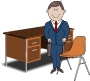 “I’ll help everyone work together to learn.”Ask for volunteers for each job; assign when appropriate.Read the procedure carefully before lab.See the big picture; help others to see it too.Be sure everyone is wearing appropriate shoes and PPE.Make sure that everyone understands his role in the procedure and knows how and when to do his job.Keep everyone on task.Facilitate setup and data collection.Make sure each group member carries out his job. Remind, when necessary.Be proactive and look for ways you can help your group.Manage time.Participate actively! Leader/Manager          “I’ll help everyone work together to learn.”Ask for volunteers for each job; assign when appropriate.Read the procedure carefully before lab.See the big picture; help others to see it too.Be sure everyone is wearing appropriate shoes and PPE.Make sure that everyone understands his role in the procedure and knows how and when to do his job.Keep everyone on task.Facilitate setup and data collection.Make sure each group member carries out his job. Remind, when necessary.Be proactive and look for ways you can help your group.Manage time.Participate actively!Leader/Manager          “I’ll help everyone work together to learn.”Ask for volunteers for each job; assign when appropriate.Read the procedure carefully before lab.See the big picture; help others to see it too.Be sure everyone is wearing appropriate shoes and PPE.Make sure that everyone understands his role in the procedure and knows how and when to do his job.Keep everyone on task.Facilitate setup and data collection.Make sure each group member carries out his job. Remind, when necessary.Be proactive and look for ways you can help your group.Manage time.Participate actively!Leader/Manager          “I’ll help everyone work together to learn.”Ask for volunteers for each job; assign when appropriate.Read the procedure carefully before lab.See the big picture; help others to see it too.Be sure everyone is wearing appropriate shoes and PPE.Make sure that everyone understands his role in the procedure and knows how and when to do his job.Keep everyone on task.Facilitate setup and data collection.Make sure each group member carries out his job. Remind, when necessary.Be proactive and look for ways you can help your group.Manage time.Participate actively!Reader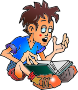 “Okay, I’ll read the activity aloud for everyone.”Skim the activity soon as you receive it.If there is anything you need help with, ask the Communication Specialist for help. If the Communication Specialist does not know, he should ask another group first and then ask the teacher.Read every word in the activity carefully, out loud, so that everyone sees and hears the same information.Read at a speed that allows everyone to follow along and process the information.Stop to re-read or answer questions if anyone asks. Reach an agreement with group members before anyone writes anything down.Be sure everyone is wearing PPE as needed and behaves safely and responsibly.Participate actively! Reader“Okay, I’ll read the activity aloud for everyone.”Skim the activity soon as you receive it.If there is anything you need help with, ask the Communication Specialist for help. If the Communication Specialist does not know, he should ask another group first and then ask the teacher.Read every word in the activity carefully, out loud, so that everyone sees and hears the same information.Read at a speed that allows everyone to follow along and process the information.Stop to re-read or answer questions if anyone asks. Reach an agreement with group members before anyone writes anything down.Be sure everyone is wearing PPE as needed and behaves safely and responsibly.Participate actively!Reader“Okay, I’ll read the activity aloud for everyone.”Skim the activity soon as you receive it.If there is anything you need help with, ask the Communication Specialist for help. If the Communication Specialist does not know, he should ask another group first and then ask the teacher.Read every word in the activity carefully, out loud, so that everyone sees and hears the same information.Read at a speed that allows everyone to follow along and process the information.Stop to re-read or answer questions if anyone asks. Reach an agreement with group members before anyone writes anything down.Be sure everyone is wearing PPE as needed and behaves safely and responsibly.Participate actively!Reader“Okay, I’ll read the activity aloud for everyone.”Skim the activity soon as you receive it.If there is anything you need help with, ask the Communication Specialist for help. If the Communication Specialist does not know, he should ask another group first and then ask the teacher.Read every word in the activity carefully, out loud, so that everyone sees and hears the same information.Read at a speed that allows everyone to follow along and process the information.Stop to re-read or answer questions if anyone asks. Reach an agreement with group members before anyone writes anything down.Be sure everyone is wearing PPE as needed and behaves safely and responsibly.Participate actively!Technician“What do we need? I’ll get it.”Make sure each lab table has enough equipment and chemicals for both teams.Be sure everyone is wearing goggles, apron, or other needed PPE.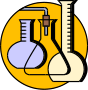 Be sure everyone knows how to use every piece of equipment.Perform the experiment. Be sure each person has recorded data in his/her lab book.If something is spilled or misplaced, clean it up or return it to its home.When your group is finished with a piece of equipment, clean and return it immediately.Work with the Cleanup Supervisor to be sure all materials are put away properly at the end of the lab.Participate actively!Technician“What do we need? I’ll get it.”Make sure each lab table has enough equipment and chemicals for both teams.Be sure everyone is wearing goggles, apron, or other needed PPE.Be sure everyone knows how to use every piece of equipment.Perform the experiment. Be sure each person has recorded data in his/her lab book.If something is spilled or misplaced, clean it up or return it to its home.When your group is finished with a piece of equipment, clean and return it immediately.Work with the Cleanup Supervisor to be sure all materials are put away properly at the end of the lab.Participate actively!Technician“What do we need? I’ll get it.”Make sure each lab table has enough equipment and chemicals for both teams.Be sure everyone is wearing goggles, apron, or other needed PPE.Be sure everyone knows how to use every piece of equipment.Perform the experiment. Be sure each person has recorded data in his/her lab book.If something is spilled or misplaced, clean it up or return it to its home.When your group is finished with a piece of equipment, clean and return it immediately.Work with the Cleanup Supervisor to be sure all materials are put away properly at the end of the lab.Participate actively!Technician“What do we need? I’ll get it.”Make sure each lab table has enough equipment and chemicals for both teams.Be sure everyone is wearing goggles, apron, or other needed PPE.Be sure everyone knows how to use every piece of equipment.Perform the experiment. Be sure each person has recorded data in his/her lab book.If something is spilled or misplaced, clean it up or return it to its home.When your group is finished with a piece of equipment, clean and return it immediately.Work with the Cleanup Supervisor to be sure all materials are put away properly at the end of the lab.Participate actively!Communication Specialist        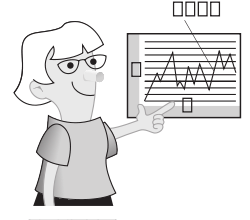 “I’ll get answers to our questions and report what we learn.”Record discussion clearly and as completely as you can once your group has reached consensus.Read back what you have written after each decision so group members can help edit as needed. Ask questions of the teacher as needed.Interact with other groups to compare results.Remind each group member of his responsibility to record his own data in his lab notebook during lab.Report your group’s findings to the class.Participate actively! Communication Specialist        “I’ll get answers to our questions and report what we learn.”Record discussion clearly and as completely as you can once your group has reached consensus.Read back what you have written after each decision so group members can help edit as needed. Ask questions of the teacher as needed.Interact with other groups to compare results.Remind each group member of his responsibility to record his own data in his lab notebook during lab.Report your group’s findings to the class.Participate actively!Communication Specialist        “I’ll get answers to our questions and report what we learn.”Record discussion clearly and as completely as you can once your group has reached consensus.Read back what you have written after each decision so group members can help edit as needed. Ask questions of the teacher as needed.Interact with other groups to compare results.Remind each group member of his responsibility to record his own data in his lab notebook during lab.Report your group’s findings to the class.Participate actively!Communication Specialist        “I’ll get answers to our questions and report what we learn.”Record discussion clearly and as completely as you can once your group has reached consensus.Read back what you have written after each decision so group members can help edit as needed. Ask questions of the teacher as needed.Interact with other groups to compare results.Remind each group member of his responsibility to record his own data in his lab notebook during lab.Report your group’s findings to the class.Participate actively!Cleanup Supervisor“I’ll guide cleanup so that we leave our table neat for the next group.” The Cleanup Supervisor is in charge of cleanup, not doing cleanup alone.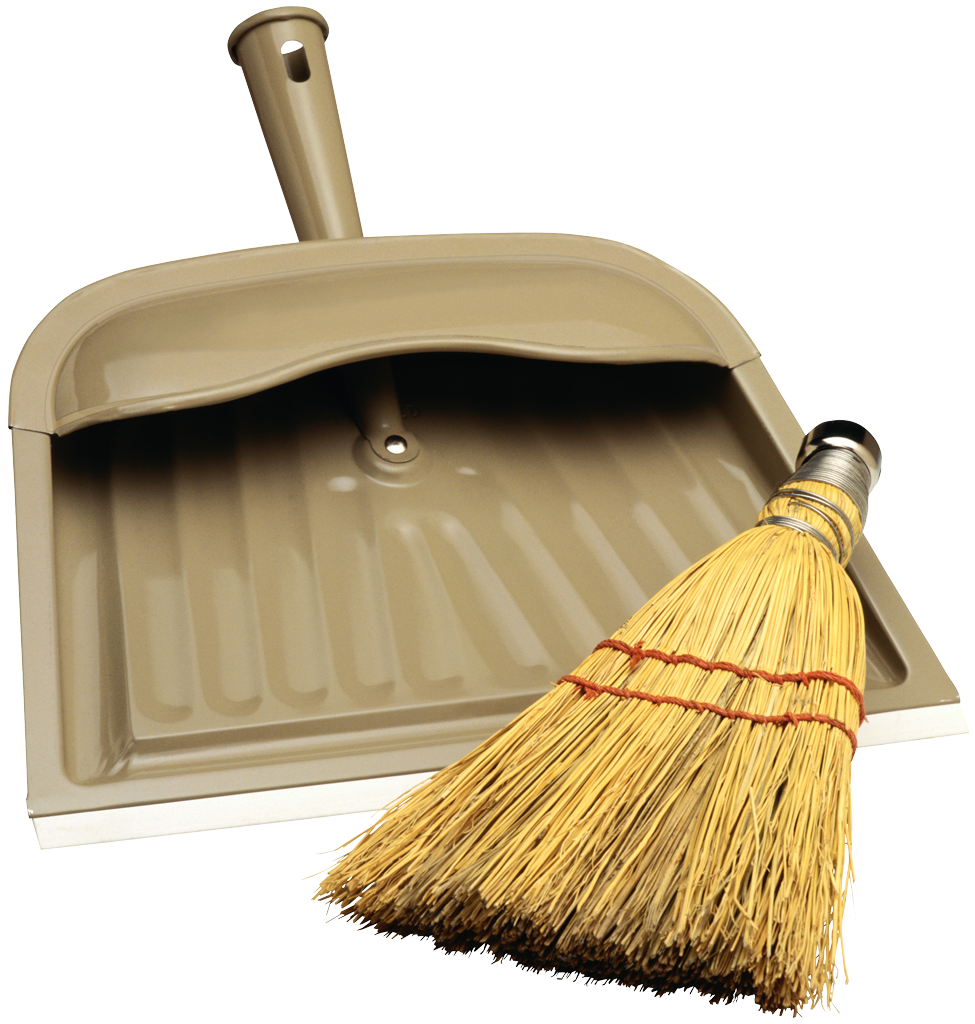 Work with the Technician so that you know where everything “lives”.Assign tasks to other group members:Clean and return equipment.Wash and dry glassware.Properly dispose of all chemicalsClean the sink.Straighten up and wipe countertops.Be sure all PPE is stored correctly and neatly.Check storage cupboard at lab table to be sure equipment is all there and in it’s place.Be aware of cleanup that can be done while other work is occurring to save time later. Help others see this too.Participate actively! Cleanup Supervisor“I’ll guide cleanup so that we leave our table neat for the next group.” The Cleanup Supervisor is in charge of cleanup, not doing cleanup alone.Work with the Technician so that you know where everything “lives”.Assign tasks to other group members:Clean and return equipment.Wash and dry glassware.Properly dispose of all chemicalsClean the sink.Straighten up and wipe countertops.Be sure all PPE is stored correctly and neatly.Check storage cupboard at lab table to be sure equipment is all there and in it’s place.Be aware of cleanup that can be done while other work is occurring to save time later. Help others see this too.Participate actively!Cleanup Supervisor“I’ll guide cleanup so that we leave our table neat for the next group.” The Cleanup Supervisor is in charge of cleanup, not doing cleanup alone.Work with the Technician so that you know where everything “lives”.Assign tasks to other group members:Clean and return equipment.Wash and dry glassware.Properly dispose of all chemicalsClean the sink.Straighten up and wipe countertops.Be sure all PPE is stored correctly and neatly.Check storage cupboard at lab table to be sure equipment is all there and in it’s place.Be aware of cleanup that can be done while other work is occurring to save time later. Help others see this too.Participate actively!Cleanup Supervisor“I’ll guide cleanup so that we leave our table neat for the next group.” The Cleanup Supervisor is in charge of cleanup, not doing cleanup alone.Work with the Technician so that you know where everything “lives”.Assign tasks to other group members:Clean and return equipment.Wash and dry glassware.Properly dispose of all chemicalsClean the sink.Straighten up and wipe countertops.Be sure all PPE is stored correctly and neatly.Check storage cupboard at lab table to be sure equipment is all there and in it’s place.Be aware of cleanup that can be done while other work is occurring to save time later. Help others see this too.Participate actively!Cleanup Supervisor“I’ll guide cleanup so that we leave our table neat for the next group.” The Cleanup Supervisor is in charge of cleanup, not doing cleanup alone.Work with the Technician so that you know where everything “lives”.Assign tasks to other group members:Clean and return equipment.Wash and dry glassware.Properly dispose of all chemicalsClean the sink.Straighten up and wipe countertops.Be sure all PPE is stored correctly and neatly.Check storage cupboard at lab table to be sure equipment is all there and in it’s place.Be aware of cleanup that can be done while other work is occurring to save time later. Help others see this too.Participate actively!Cleanup Supervisor“I’ll guide cleanup so that we leave our table neat for the next group.” The Cleanup Supervisor is in charge of cleanup, not doing cleanup alone.Work with the Technician so that you know where everything “lives”.Assign tasks to other group members:Clean and return equipment.Wash and dry glassware.Properly dispose of all chemicalsClean the sink.Straighten up and wipe countertops.Be sure all PPE is stored correctly and neatly.Check storage cupboard at lab table to be sure equipment is all there and in it’s place.Be aware of cleanup that can be done while other work is occurring to save time later. Help others see this too.Participate actively!Document Control “Let me see if everyone has finished this question before we move on.”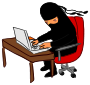 Get papers and other materials needed by each member of your group.Make sure everyone comes to a basic agreement on most answers before anyone writes anything down.Help everyone write answers that are clear and complete.Help group members file their work in their notebook, ORCollect and turn in work from each group member as requested by teacher, ORRemind/assist group members to correctly name and share their work electronically, as directed.Participate actively! Document Control“Let me see if everyone has finished this question before we move on.”Get papers and other materials needed by each member of your group.Make sure everyone comes to a basic agreement on most answers before anyone writes anything down.Help everyone write answers that are clear and complete.Help group members file their work in their notebook, ORCollect and turn in work from each group member as requested by teacher, ORRemind/assist group members to correctly name and share their work electronically, as directed.Participate actively!!Document Control“Let me see if everyone has finished this question before we move on.”Get papers and other materials needed by each member of your group.Make sure everyone comes to a basic agreement on most answers before anyone writes anything down.Help everyone write answers that are clear and complete.Help group members file their work in their notebook, ORCollect and turn in work from each group member as requested by teacher, ORRemind/assist group members to correctly name and share their work electronically, as directed.Participate actively!!Document Control“Let me see if everyone has finished this question before we move on.” Get papers and other materials needed by each member of your group.Make sure everyone comes to a basic agreement on most answers before anyone writes anything down.Help everyone write answers that are clear and complete.Help group members file their work in their notebook, ORCollect and turn in work from each group member as requested by teacher, ORRemind/assist group members to correctly name and share their work electronically, as directed.Participate actively!Document Control“Let me see if everyone has finished this question before we move on.”Get papers and other materials needed by each member of your group.Make sure everyone comes to a basic agreement on most answers before anyone writes anything down.Help everyone write answers that are clear and complete.Help group members file their work in their notebook, ORCollect and turn in work from each group member as requested by teacher, ORRemind/assist group members to correctly name and share their work electronically, as directed.Participate actively!Document Control“Let me see if everyone has finished this question before we move on.”Get papers and other materials needed by each member of your group.Make sure everyone comes to a basic agreement on most answers before anyone writes anything down.Help everyone write answers that are clear and complete.Help group members file their work in their notebook, ORCollect and turn in work from each group member as requested by teacher, ORRemind/assist group members to correctly name and share their work electronically, as directed.Participate actively!Time Manager           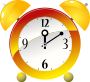 Purpose: Keep the work moving so the job is completed on timeCalculate time needed for each task: procurement, set up, and cleanup.Note requirements for hot water baths, etc. that may need to be set up prior to beginning work. Communicate with Leader to assign jobs.Don’t allow anyone to begin work until everyone is wearing PPE including appropriate shoes.Make sure each step happens at the proper timeGive time alerts to let everyone know how much time is left.Alert group when it is time to clean up.Participate actively!Time Manager           Purpose: Keep the work moving so the job is completed on timeCalculate time needed for each task: procurement, set up, and cleanup.Note requirements for hot water baths, etc. that may need to be set up prior to beginning work. Communicate with Leader to assign jobs.Don’t allow anyone to begin work until everyone is wearing PPE including appropriate shoes.Make sure each step happens at the proper timeGive time alerts to let everyone know how much time is left.Alert group when it is time to clean up.Participate actively!Time Manager           Purpose: Keep the work moving so the job is completed on timeCalculate time needed for each task: procurement, set up, and cleanup.Note requirements for hot water baths, etc. that may need to be set up prior to beginning work. Communicate with Leader to assign jobs.Don’t allow anyone to begin work until everyone is wearing PPE including appropriate shoes.Make sure each step happens at the proper timeGive time alerts to let everyone know how much time is left.Alert group when it is time to clean up.Participate actively!Time Manager           Purpose: Keep the work moving so the job is completed on timeCalculate time needed for each task: procurement, set up, and cleanup.Note requirements for hot water baths, etc. that may need to be set up prior to beginning work. Communicate with Leader to assign jobs.Don’t allow anyone to begin work until everyone is wearing PPE including appropriate shoes.Make sure each step happens at the proper timeGive time alerts to let everyone know how much time is left.Alert group when it is time to clean up.Participate actively!